Progarmy obecně pro skupinu M75X:Použít a nahrát již zaslané, a sice tyto: 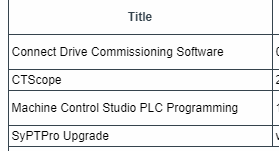 